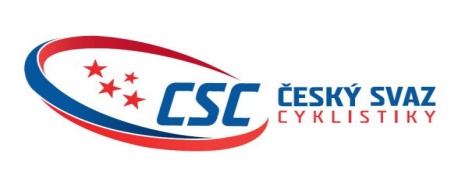 Postupový  klíč na MČR Praha MČR  –  Praha  01. 07. –  03. 07. 2020 - sprintPostupový klíč na MČR:Na všechny závody MČR všech kategorií startují všichni řádně přihlášení závodníci.V případě, že v kategorii juniorek se nominují závodnice v počtu méně jak 10, startují tyto ve společné kategorii se ženami.V případě, že v kategorii žen se nominují závodnice v počtu méně jak 10, startují tyto ve společné kategorii s juniorkami.Team sprint žaček starších a kadetek jede každá kategorie samostatně.Schváleno DK ČSC: 09. 06. 2020, R. Kratochvíl 